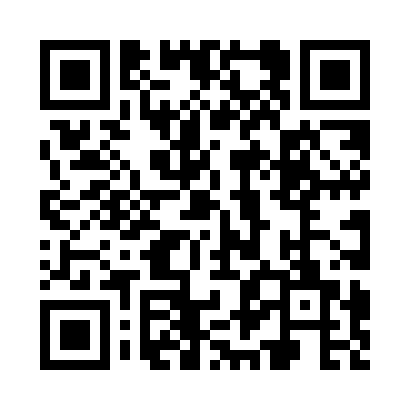 Ramadan times for Credit, Arkansas, USAMon 11 Mar 2024 - Wed 10 Apr 2024High Latitude Method: Angle Based RulePrayer Calculation Method: Islamic Society of North AmericaAsar Calculation Method: ShafiPrayer times provided by https://www.salahtimes.comDateDayFajrSuhurSunriseDhuhrAsrIftarMaghribIsha11Mon6:106:107:201:144:357:097:098:1912Tue6:086:087:181:144:367:097:098:1913Wed6:076:077:171:134:367:107:108:2014Thu6:056:057:151:134:367:117:118:2115Fri6:046:047:141:134:377:127:128:2216Sat6:036:037:131:124:377:137:138:2317Sun6:016:017:111:124:387:147:148:2418Mon6:006:007:101:124:387:157:158:2519Tue5:585:587:081:124:387:157:158:2620Wed5:575:577:071:114:397:167:168:2721Thu5:555:557:051:114:397:177:178:2822Fri5:545:547:041:114:397:187:188:2823Sat5:525:527:031:104:407:197:198:2924Sun5:515:517:011:104:407:207:208:3025Mon5:495:497:001:104:407:207:208:3126Tue5:485:486:581:094:407:217:218:3227Wed5:465:466:571:094:417:227:228:3328Thu5:445:446:551:094:417:237:238:3429Fri5:435:436:541:094:417:247:248:3530Sat5:415:416:521:084:417:257:258:3631Sun5:405:406:511:084:427:257:258:371Mon5:385:386:501:084:427:267:268:382Tue5:375:376:481:074:427:277:278:393Wed5:355:356:471:074:427:287:288:404Thu5:345:346:451:074:427:297:298:415Fri5:325:326:441:074:437:307:308:426Sat5:315:316:431:064:437:307:308:437Sun5:295:296:411:064:437:317:318:448Mon5:275:276:401:064:437:327:328:459Tue5:265:266:381:054:437:337:338:4610Wed5:245:246:371:054:437:347:348:47